DIRECCIÓN GENERAL MARÍTIMACAPITANÍA DE PUERTO DE CARTAGENALA SUSCRITA ASESORA JURÍDICA MEDIANTEAVISO NO.07/2022 HACE SABERQUE DE CONFORMIDAD CON LO ESTABLECIDO EN EL ARTÍCULO 69 DEL CÓDIGO DE PROCEDIMIENTO ADMINISTRATIVO Y DE LO CONTENCIOSO ADMINISTRATIVO, SE PROCEDE A FIJAR AVISO EN LA CARTELERA DE ESTE DESPACHO LO RESUELTO EN LA FORMULACIÓN DE CARGOS DE FECHA 10 DE AGOSTO DE 2021, PROFERIDA EN EL MARCO DE LA INVESTIGACIÓN NO. 15022021121, ADELANTANDA POR LA PRESUNTA INFRACCIÓN A LA NORMATIVIDAD MARÍTIMA, CON RELACIÓN A LA MOTONAVE DENOMINADA “MAY TWO” CON MATRÍCULA CP-05-2817-B, A FIN DE SURTIR LA NOTIFICACIÓN DEL ACTO ADMINISTRATIVO QUE SE RELACIONA, A LOS SEÑORES, JULIO CARABALLO EDWIN Y SANDON CONTRERAS JULIAN DIMAS, TODA VEZ QUE, LAS NOTIFICACIONES ENVIADAS A SUS DIRECCIONES DE CORRESPONDENCIA FUERON DEVUELTAS, SEGÚN CERTIFICACIÓN DE LA EMPRESA DE CORREO 472.EN VIRTUD DE LO ANTERIOR, SE TRANSCRIBE ACÁPITE RESOLUTIVO DEL ACTO ADMINISTRATIVO MENCIONADO:PRIMERO: FORMULAR CARGOS EN CONTRA DE LOS SEÑORES, JULIO CARABALLO EDWIN, IDENTIFICADO CON CÉDULA DE CIUDADANÍA NO. 73.160.487 Y SANDON CONTRERAS JULIAN DIMAS, IDENTIFICADO CON CÉDULA DE CIUDADANÍA NO. 73.182.634, EN CALIDAD DE PROPIETARIO Y OPERADOR, RESPECTIVAMENTE, DE LA MOTONAVE DENOMINADA “MAY TWO” CON MATRÍCULA CP-05-2817-B, POR LA PRESUNTA INFRACCIÓN A LA NORMATIVIDAD MARÍTIMA QUE REGULA LAS ACTIVIDADES MARÍTIMAS Y LA MARINA MERCANTE COLOMBIANA, CONTENIDAS EN LA RESOLUCIÓN 386 DE 2012 (COMPILADA EN EL REGLAMENTO MARÍTIMO COLOMBIANO 7-REMAC-7), CÓDIGOS NO. 31 “NO ATENDER LAS RECOMENDACIONES QUE EMITE LA CAPITANÍA DE PUERTO MEDIANTE CIRCULARES, AVISOS, ÓRDENES VERBALES Y DEMÁS MEDIOS DE COMUNICACIÓN”,  Y NO. 33 “NAVEGAR EN HORAS O DÍAS NO AUTORIZADOS POR LA AUTORIDAD MARÍTIMA”, DE CONFORMIDAD CON LA PARTE MOTIVA DEL PRESENTE PROVEÍDO. ARTICULO SEGUNDO: NOTIFICAR PERSONALMENTE ESTA DECISIÓN A LOS SEÑORES, JULIO CARABALLO EDWIN, IDENTIFICADO CON CÉDULA DE CIUDADANÍA NO. 73.160.487 Y SANDON CONTRERAS JULIAN DIMAS, IDENTIFICADO CON CÉDULA DE CIUDADANÍA NO. 73.182.634, EN CALIDAD DE PROPIETARIO Y OPERADOR, RESPECTIVAMENTE, DE LA MOTONAVE DENOMINADA “MAY TWO” CON MATRÍCULA CP-05-2817-B, DE CONFORMIDAD CON LO ESTABLECIDO EN EL ARTÍCULO 67 Y SIGUIENTES DEL CÓDIGO DE PROCEDIMIENTO ADMINISTRATIVO Y DE LO CONTENCIOSO ADMINISTRATIVO. ARTICULO TERCERO: INFORMAR A LOS INVESTIGADOS QUE CUENTAN CON UN TÉRMINO DE QUINCE (15) DÍAS A PARTIR DE LA NOTIFICACIÓN DE ESTA DECISIÓN PARA LA PRESENTACIÓN DE LOS DESCARGOS, ASÍ COMO LA SOLICITUD DE PRUEBAS QUE SE PRETENDA HACER VALER TAL COMO SE DISPONE EN EL ARTÍCULO 47 DEL CÓDIGO DE PROCEDIMIENTO ADMINISTRATIVO Y DE LO CONTENCIOSO ADMINISTRATIVO. ARTICULO CUARTO: TENER COMO PRUEBAS CON EL VALOR QUE LES CORRESPONDE, CONFORME A LA NATURALEZA Y ALCANCE DE SU CONTENIDO, LAS ALLEGADAS HASTA EL MOMENTO AL PLENARIO, Y PRACTICAR AQUELLAS QUE SEAN CONDUCENTES, PERTINENTES Y ÚTILES PARA EL ESCLARECIMIENTO DE LOS HECHOS INVESTIGADOS. CONTRA EL PRESENTE PROVEÍDO NO PROCEDE RECURSO ALGUNO. NOTIFÍQUESE Y CÚMPLASE,EL PRESENTE AVISO SE FIJA HOY QUINCE (15) DE FEBRERO DE DOS MIL VEINTIDÓS (2022) A LAS 08:00 HORAS, POR EL TÉRMINO DE CINCO (05) DÍAS. Y SE DESFIJA A LAS 18:00 HORAS DEL DÍA VEINTIUNO (21) DE FEBRERO DE DOS MIL VEINTIDÓS (2022).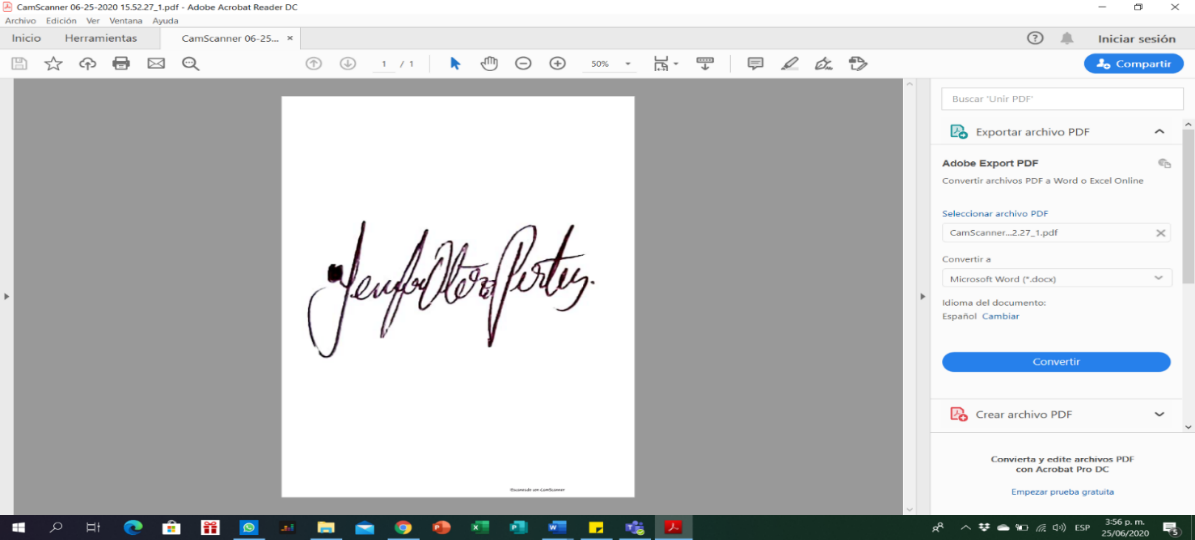 YENIFER OTERO P.ASESORA JURÍDICA CP05.